INFORMATION PRESSEParis, le 15 avril 2021Vaccination contre la Covid en France Au 15 avril 2021, près de 16 225 000 injections ont été réaliséesDonnées de vaccination du jour et cumuléesDepuis le début de la campagne de vaccination en France, 11 956 087 personnes ont reçu au moins une injection (soit 17,8 % de la population totale et 22,8 % de la population majeure) et 4 265 276 personnes ont reçu deux injections (soit 6,4 % de la population totale et 8,1 % de la population majeure).Quels sont les publics prioritaires ?Les personnes âgées résidant en EHPAD ou en USLD (~0,6 million de personnes) ;Les personnes âgées de 55 ans et plus ne résidant pas en EHPAD ou en USLD et les résidents âgés de 55 ans et plus hébergés en FTM – hors professionnels ci-dessous (~21,0 millions de personnes) ;Les professionnels de santé et intervenants d’établissements de santé ou médico-sociaux (~2,5 millions de personnes) ;Les pompiers et aides à domicile au service de personnes handicapées ou âgées (~0,6 million de personnes) ; Les personnes âgées de 50 à 54 ans inclus qui présentent des comorbidités (~1,0 million de personnes) ; Les personnes vulnérables à très haut risque de formes graves telles que mentionnées par le conseil d’orientation de la stratégie vaccinale (~0,8 million de personnes) ;Les personnes handicapées vulnérables prises en charge dans les foyers d’accueil médicalisés et les maisons d’accueil spécialisées (< 0,1 million de personnes) ;  Les femmes enceintes à partir du 2ème trimestre (~0.6 million de personnes).Comment prendre rendez-vous pour se faire vacciner ?Pour rappel, la prise de rendez-vous est possible :Via le site internet https://www.sante.fr/  ;Chez un pharmacien, un médecin de ville (médecin généraliste, médecin spécialiste, ou médecin du travail) ou une infirmière pour les publics éligibles au vaccin AstraZeneca ; Via les dispositifs locaux mis à disposition pour aider à la prise de rendez-vous ; En cas de difficulté, via le numéro vert national (0 800 009 110) qui permet d’être redirigé vers le standard téléphonique d’un centre ou d’obtenir un accompagnement à la prise de rendez-vous.Afin d’accompagner spécifiquement les personnes de 75 ans et plus souhaitant être vaccinées et n’ayant pas encore pu prendre rendez-vous, différents dispositifs nationaux d’aller-vers sont désormais déployés :Une campagne d’appels sortants de l’Assurance maladie à destination des personnes de plus de 75 ans qui ne sont pas encore vaccinées ; Un numéro coupe-file dédié : depuis mercredi 31/03, ce numéro est indiqué dans un SMS envoyé par l’Assurance maladie aux personnes de 75 ans et plus non vaccinées.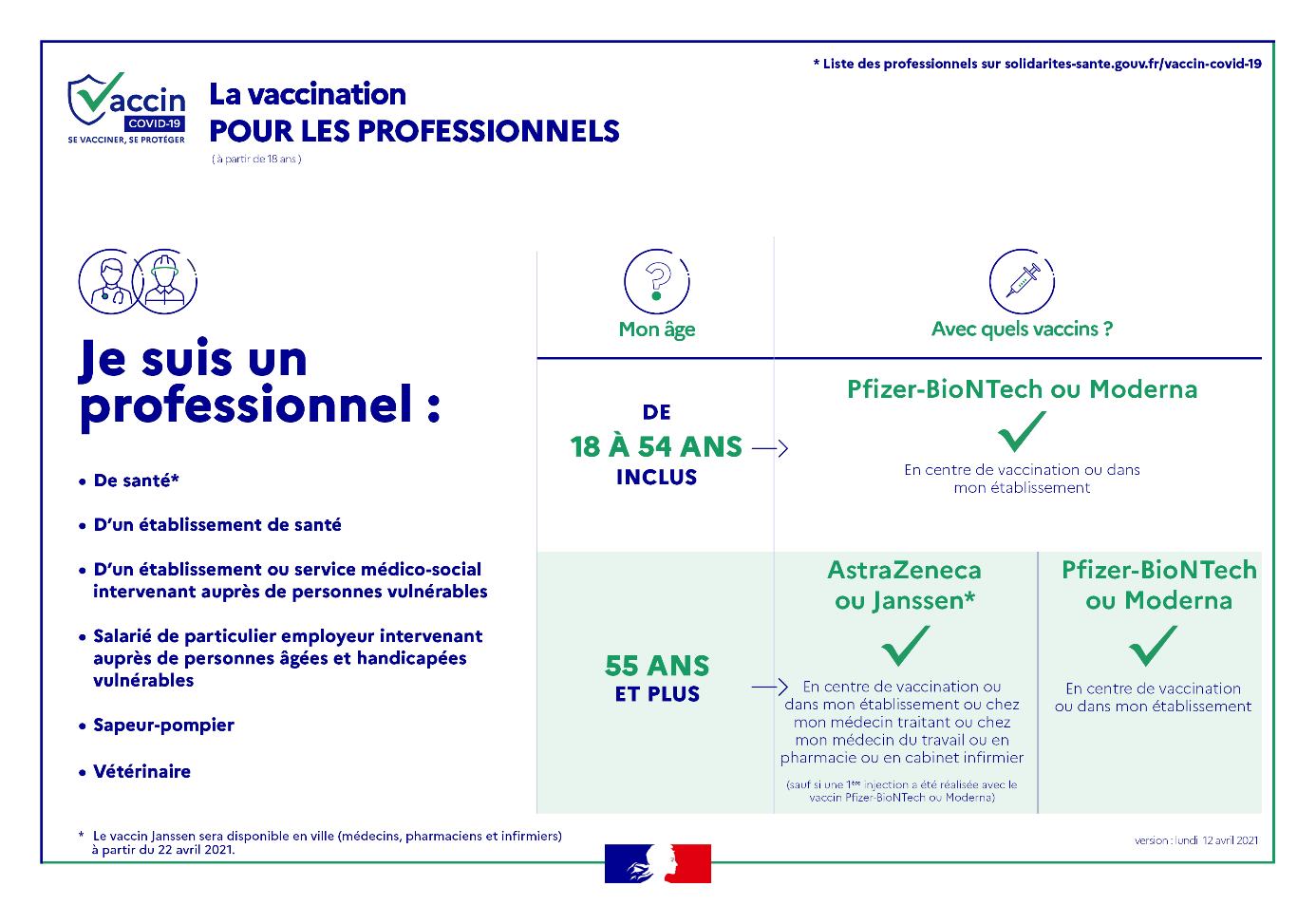 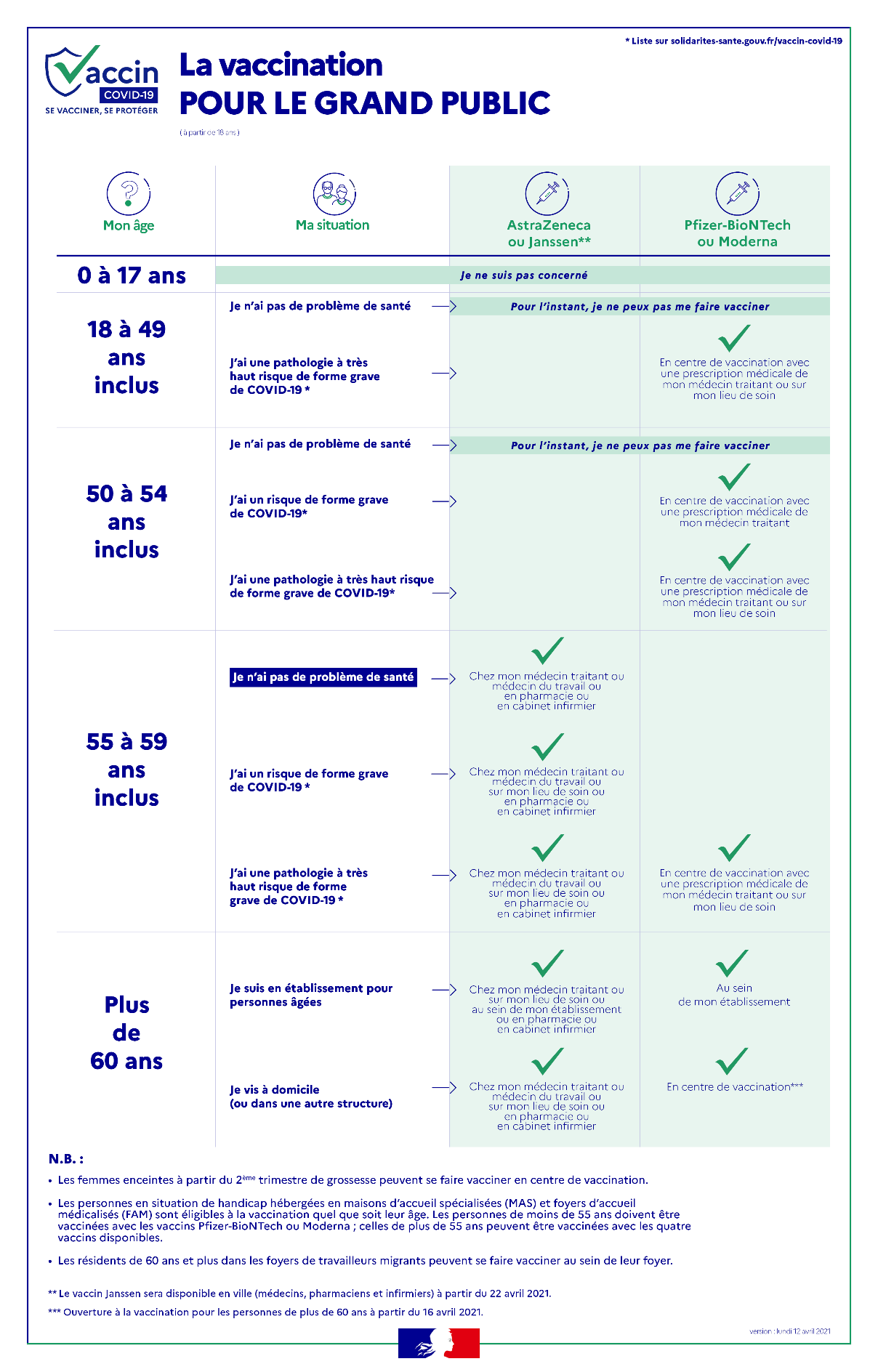 Contact presse : presse-dgs@sante.gouv.frDonnées provisoires Injections des dernières 24 heuresCumul au mois d’avrilCumul total (depuis le 27 décembre 2020)1ères  injections324 345 3 407 30511 956 0872èmes injections147 718 1 411 2204 265 276Total                472 063   4 818 52516 221 363